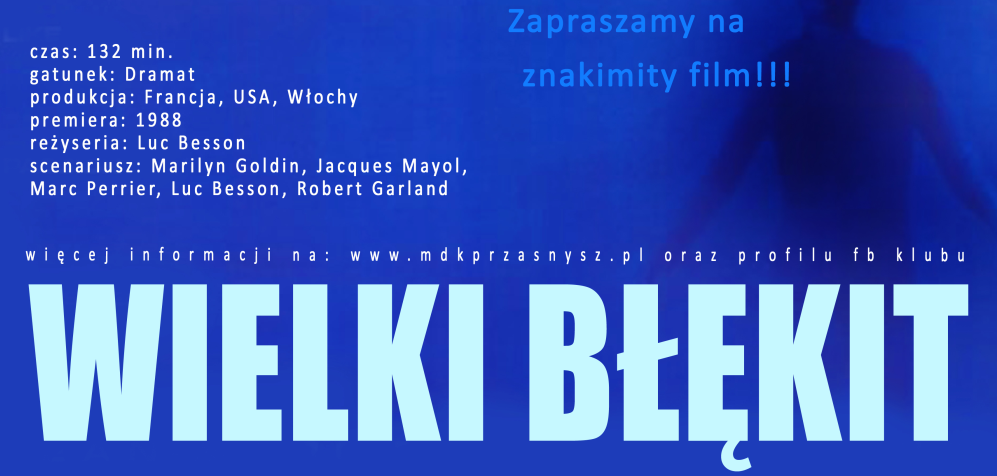 SPOTKANIE 26 MAJA 2017Jacques i jego przyjaciel z dzieciństwa Enzo rywalizują o mistrzostwo w nurkowaniu bez butli. Obaj chcą pobić kolejny rekord.Do dnaDarek ArestNajszybciej starzeją się nowinki, dlatego pewnie łatwiej kupić konwencję kryminału z lat 50. niż powrócić bezboleśnie do filmu, który świeżością urzekał trzy dekady temu. Jednak wciąż łatwo zrozumieć dlaczego "Wielki błękit" stał się na przełomie lat 80. i 90. głębokim przeżyciem dla szerokiego grona widzów. Film był pierwszym uderzeniem Luca Bessona w rynek amerykański, opowiadał historię inspirowaną autentycznymi wydarzeniami i zdobiły go spektakularne zdjęcia podwodne. Bez trudu można było dopatrzeć się tu tzw. "głębokiego przesłania", które jednak nie odciągało uwagi od potężnego kopniaka wizualnego. Film wpisywał się w zjawisko o samoobjaśniającej się nazwie "Cinéma du look" i rzeczywiście "look" dominuje tu nad wszystkimi elementami – każdy obraz jest podkręcony i intensywny, punkty widzenia kamery są co najmniej wymyślne, montaż – krzykliwy i pełen atrakcji. "Wielki błękit" gardzi przezroczystością formy i nosi głębokie ślady epoki, w której powstał. Ale możliwe, że to właśnie zmarszczki, które widać dziś na tej tafli wody, ratują film Bessona przed obojętnym odbiorem anno domini 2014.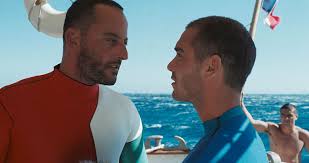 Historia zbudowana jest wokół przyjacielskiej rywalizacji dwóch nurków bijących rekordy w głębokości zanurzenia bez aparatury oddechowej. Enzo (Jean Reno) jest pewny siebie i otoczony wianuszkiem wielbicieli, Jacques (Jean-Marc Barr) to skryty samotnik. Dziwna to rywalizacja, bo obaj są sympatycznymi dziwakami, którzy spokój odnajdują jedynie głęboko pod powierzchnią wody – z dala od ludzi i w bliskim towarzystwie śmierci. Ich relacja zbudowana jest przede wszystkim na potrzebie supremacji Enzo, który podświadomie czuje, że może być gorszy od cichego rywala, nieustanie dąży więc do konfrontacji, by uwolnić się od nieznośnych wątpliwości. To skomplikowane uczucie jest jednocześnie źródłem tragizmu i komizmu, wpychając mężczyzn coraz mocniej w swoje objęcia i coraz głębiej pod powierzchnię wody. Wszystko byłoby proste, gdyby panowie chcieli wypruć sobie flaki, ale nieludzko dobroduszny Jacques po prostu nie pozwala się nienawidzić. Nie pozwala się jednak także kochać, o czym przekona się amerykańska agentka ubezpieczeniowa, która ulegnie jego czarowi, choć wybranek przy każdej okazji będzie wymykał się z jej objęć, by wracać do podwodnego świata.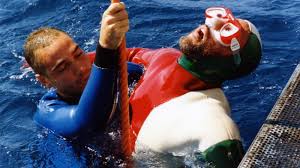 Osobnym bohaterem filmu, zwłaszcza w jego dłuższej wersji, jest ocean i wodne zdjęcia Carla Variniego, nierozerwalnie splecione z muzyką, którą napisał Éric Serra. Jeśli Besson zapomina się nieco w tych podwodnych sekwencjach, ignoruje obowiązki opowiadacza historii, goniąc za atrakcyjnymi ujęciami, to ma doskonałą podkładkę. Pod wodą zapominają się bowiem także jego bohaterowie – atrakcyjność tych sekwencji uzasadnia jakoś wybór obranej przez nich drogi, tłumaczy ich pogoń za wolnością, która w pesymistycznym ujęciu staje się tu jednoznaczna z pogonią za śmiercią. Jacques i Enzo bez przekonania flirtują z życiem, świat lądowy to dla nich jedynie tymczasowe miejsce pobytu. Odżywają pod powierzchnią. Enzo – dzięki rywalizacji, Jacques – dzięki kontaktowi z delfinami, które traktuje jak rodzinę. Trudno oprzeć się wrażeniu, że to sam reżyser spowiada się ustami Jacques'a, który przyznaje, że pod wodą ciężko mu znaleźć powód, aby wrócić na powierzchnię.Ta pogoń za mocnym obrazem ściśle związana jest oczywiście z estetyką przełomu lat 80. i 90. Wszystko, co definiowało wtedy atrakcyjność wizualną, a wydawało się przezroczyste, dziś wali po oczach z mocą reflektora. Ale "Wielki błękit" nie tyle się postarzał, co zmienił. Szeroko pojęty "styl" skupia dziś na sobie uwagę i dominuje nad samą opowieścią, uwalniając ją od patosu i ratując przed czytaniem w kategoriach łzawego, realistycznego dramatu. Stwarza cudzysłów, dzięki któremu bohaterowie zyskują coraz rzadszą w kinie lekkość i niewinność. Buduje nastrój przypowieści czy nawet bajki. A przede wszystkim – podkreśla humor, którym film przepełniony jest po brzegi. Aktorzy zdają się czuć konwencję doskonale. Enzo w wykonaniu Reno to twardziel, który boi się mamy, Jacques o niewinnej twarzy Barra mógłby wyskoczyć prosto z disnejowskiej baśni o delfinie zamienionym w chłopca. Besson potrafi ograć cały komediowy potencjał ich związku, nie niszcząc pokrywającej całość delikatnej powłoki mrocznego romantyzmu.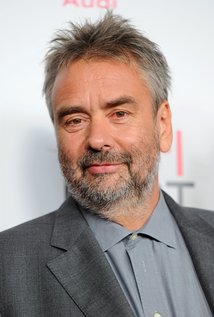 Luc BessonLuc Besson jest obecnie najpopularniejszym francuskim reżyserem na świecie. W młodości nie planował jednak robić kariery artystycznej, ale naukową. Od dzieciństwa zafascynowany morzem i delfinami chciał zostać naukowcem specjalizującym się w tej dziedzinie. W wieku 17 lat przeżył poważny wypadek podczas nurkowania, w wyniku którego nie mógł już powrócić do uprawiania tego sportu. Swoje ambicje skierował wtedy na film, dziedzinę, którą interesował się już od dawna. Pierwsze kroki w zawodzie reżysera stawiał tworząc teledyski dla francuskich muzyków. Na dużym ekranie Besson zadebiutował w 1981 roku filmem "L'Avant-dernier", którego zrobiona dwa lata później kontynuacja "Ostatnia walka" wyniosła reżysera na szczyty popularności. Obraz zdobył ponad 20 nagród na międzynarodowych festiwalach i cieszył się dużą popularnością po obu stronach oceanu. Kolejnym filmem "Metro" Besson ugruntował swoją pozycję zdolnego reżysera. W 1988 r. artysta stworzył swój najbardziej osobisty film "Wielki błękit". Obraz stał się olbrzymim przebojem w całej Europie. We Francji uznano go za najbardziej kasowy film w historii i nominowano do Cezara w wielu kategoriach. Dopiero następny obraz Bessona "Nikita" przyniósł artyście popularność w Stanach Zjednoczonych, gdzie nakręcono później niezbyt udany remake tego filmu. Kolejny międzynarodowy sukces artysty to zrobiony w 1994 r. "Leon zawodowiec", który ku zdziwieniu wielu ludzi nie otrzymał ani jednego Cezara, mimo iż był nominowany prawie we wszystkich kategoriach. Trzy lata później reżyser zaskoczył wszystkich kosztującym 90 milionów dolarów filmem fantastycznym "Piąty element". Obraz, mimo niepochlebnych recenzji, cieszył się szaloną popularnością na całym świecie i został wybrany filmem rozpoczynającym jubileuszowy, 50. festiwal w Cannes.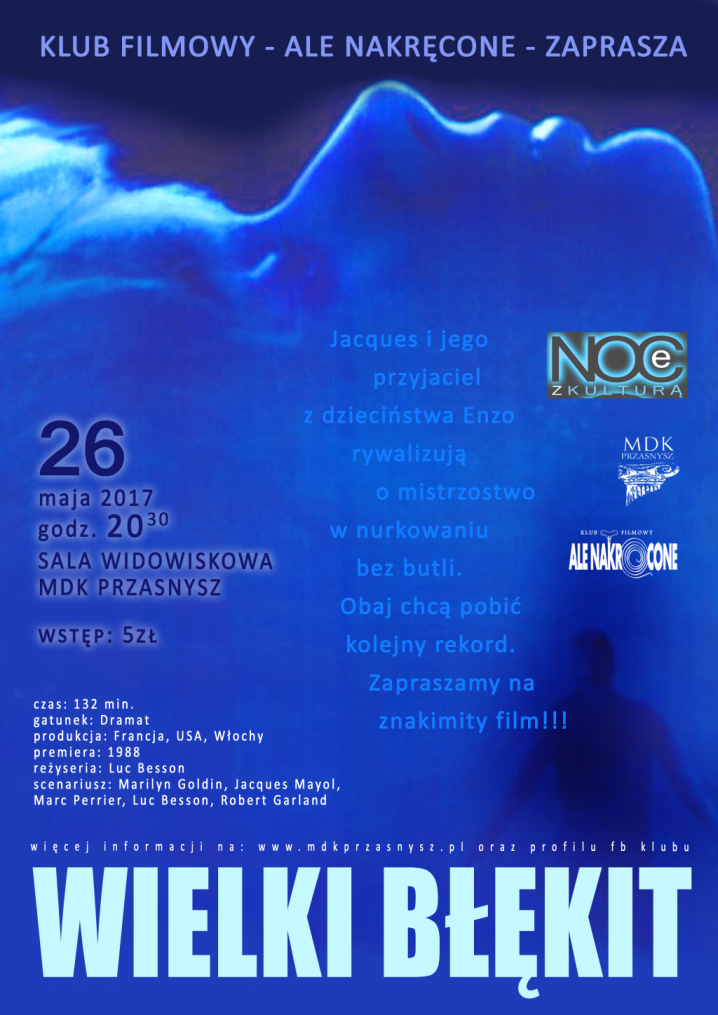 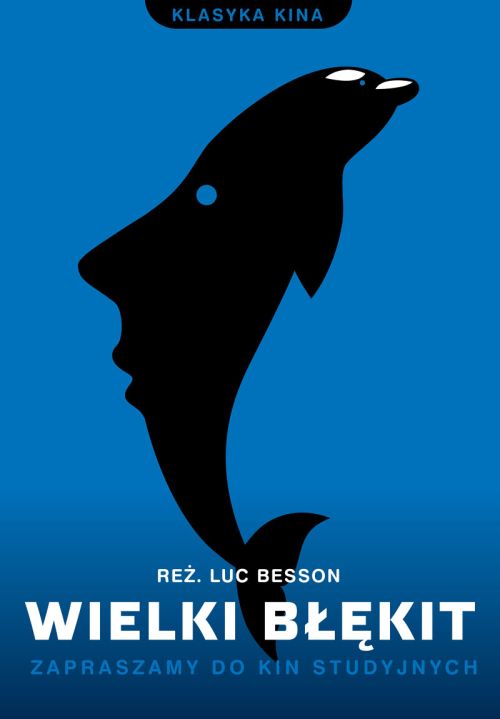 data urodzenia:18 marca 1959 (58 lat)miejsce urodzenia:Paryż, Francjawzrost:173 cmstan cywilny:czterokrotnie żonaty: 1. Anne Parillaud (1986 - 1991, rozwód), córka Juliette (ur. 1987); 2. Maïwenn Le Besco (rozwód), córka Shana (ur. 1993); 3. Milla Jovovich (14.12.1997 - 12.06.1999, rozwód); 4. Virginie Silla (od 28.08.2004), 3 córki: Talia (ur. 01.08.2001), Satine (ur. 09.05.2003), Mao (ur. 16.09.2005)reżyserreżyserreżyserzwiń zwiń 2017Valerian i miasto tysiąca planet 
Valerian and the City of a Thousand PlanetsValerian i miasto tysiąca planet 
Valerian and the City of a Thousand Planets2014 LucyLucy2013 Porachunki 
The FamilyPorachunki 
The Family2011 Lady 
The Lady2010 Artur i Minimki 3. Dwa światy 
Arthur et la guerre des deux mondes1 nominacja 2010 Niezwykłe przygody Adeli Blanc-Sec 
Les aventures extraordinaires d'Adèle Blanc-SecNiezwykłe przygody Adeli Blanc-Sec 
Les aventures extraordinaires d'Adèle Blanc-Sec2009 Artur i zemsta Maltazara 
Arthur et la vengeance de MaltazardArtur i zemsta Maltazara 
Arthur et la vengeance de Maltazard2006 Artur i Minimki 
Arthur et les MinimoysArtur i Minimki 
Arthur et les Minimoys2005 Angel-AAngel-A1999 Joanna d'Arc 
Joan of Arc2 nominacje 1997 Piąty element 
The Fifth Element1 nagroda i 2 nominacje 1994 Leon zawodowiec 
Léon1 nagroda i 2 nominacje 1994 De Serge Gainsbourg à Gainsbarre de 1958 - 1991 
(wideo)De Serge Gainsbourg à Gainsbarre de 1958 - 1991 
(wideo)1991 AtlantisAtlantis1990 Nikita 
La Femme Nikita2 nominacje 1988 Wielki błękit 
Le grand bleu2 nominacje 1985 Metro 
Subway3 nominacje 1983 Ostatnia walka 
Le Dernier combat1 nominacja 1981 L'Avant-dernier